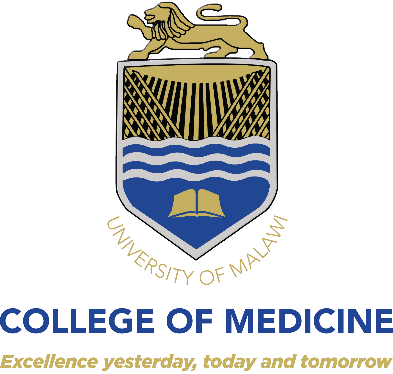 TO		:	All Graduating Students FROM		:	College Registrar DATE		:	25th March, 2021GRADUATING CLASS OF 2019/2020 ACADEMIC YEAR Please find a list of the Graduating Class of 2019/2020 Academic Year. Congratulations for your achievement!! I request that you go through the names and sex to confirm that they are correctly captured. Please inform the Assistant Registrar (Academic) on aracademic@medcol.mw if there are any errors. Queries should reach the Assistant Registrar (Academic) not later than Monday 29th March, 2021. These names will appear on your certificate and changes after the certificate has been produced shall not be allowed. Graduation dates and arrangements will be communicated to you in due course. Congratulations once again and wishing you all the best in your future endeavors. 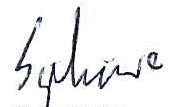 S. LINOFOR; REGISTRARGRADUANDS FOR THE 1ST 2021 CONGREGATIONBACHELOR OF SCIENCE IN ANAESTHESIA AND INTENSIVE CAREDorothy BUSHA	FTamanda CHALICHI	FNancy Asimenye MWENISUNGO	FMerrium Charity SINGANO	FBlecious Dyson ZINAN'DALA	MBACHELOR OF MEDICINE BACHELOR OF SURGERYFatima Hubeddin Yahya ABBAKAR	FLiveness Mily Msonthe BANDA	FDon Mzee BANDA	MVictory BANDA	MMayamiko Collete BOKOSI	FIshmael CHAKALE	MVeronica CHIKALIO	FNoellah Mtendere CHILAMBA	FDalitso Alexius Justin CHILAMBE	MDinnah Carol CHIMUTU	FJoel Pongolani CHIMWAZA	MAmon CHIRWA	MCodwell Headson CHISALE	MBridgette Ettah DAMSON	FElizabeth GONDWE	FMateo KAFULAFULA	MPleasant KALUDZU	MYolam Cosmas KAMEME	MAllan KANGWEREMA	MDalisto KASAKATIRA	MAllan Chikondi KHAKI	MDesire KHEMBO	MFrazer KUMWENDA	MMacdonald KWAITANA	MTiyamike Peace MALUNGO	FWezi MANDA	FZaithwa MATEMVU	FHenry MAWINDO	MChalo MFUNE	MThokozire Rachel MHANGO	FJonathan Comfort MHANGO	MPrecious Assedy Arnold MKWINA	FThandizo MOYA	FFlorence Jaquebell MSOSA	FZengani MUNTHALI	MZoe Tamando MWALE	FTakondwa Rex NAMALIMA	MVhinthenga Hope NAMASIKU	MGeoffrey NKHONJERA	MMwayiwawo Daud NKHUMBWA	MChanozga Felix NYIRENDA	MCornelius NYIRENDA	MDoreen Thandiwe PHIRI	FPriscilla Ethwako Ronnex PHIRI	FLeo John SCANDER	MGlory Akuzike SHABA	FBrian Martin SHUMBA	MSylvia Chifundo SIWINDA	FApatsa  Patrick VILLIERA	MWeston Saini Nevasoive WINDOW	MMackson ZEPHANIAH	MBACHELOR OF SCIENCE IN GENERAL SURGERY (HONOURS)THIRD CLASSWakisa MLENGA	MDaniel NYIRENDA	MBACHELOR OF SCIENCE IN INTERNAL MEDICINE (HONOURS)SECOND CLASS LOWERDavy Mbonjani NKOSI	MTHIRD CLASSFriday NKHANA	MBACHELOR OF SCIENCE IN OBSTETRICS AND GYNAECOLOGY (HONOURS)THIRD CLASSEmmanuel NKONDE	MGriffin SOMBANI	MBrian ULADI	MBACHELOR OF SCIENCE IN PAEDIATRICS AND CHILD HEALTH (HONOURS)THIRD CLASSSelvas LICHAPA	MKesia MAMBIA	FSamuel NYANGULU	MBACHELOR OF MEDICAL LABORATORY SCIENCE (HONOURS)SECOND CLASS UPPERSarah Nota BANDA	FCaroline CHAFUKIRA	FShakira CHIMBERENGA	FJuliet Liz CHIMUWAWA	FWongani CHISATI	FViolet CHITSULO	FBridgette GALAFA	FMtendere Stephen HARA	MMarvouse Junior KANYENDA	MFortune Desnar KAOMBE	FMackenzie LOZANI	MAnastasia MGAWA	FFatima MTONGA	FGibson Chisi MWASAUKA	MStephen Saini Chimodzi NKHOMA	MSECOND CLASS LOWERNelson John JOFILISI	MJanet KACHECHE	FFaith Alinafe THOLE	FTHIRD CLASSGetrude Benito Ethel CHIMWENDO	FMoses Promise NTHAKOMWA	MJuleka NYALUGWE	MHappy Kamsonga PHIRI	MBACHELOR OF PHARMACY (HONOURS)FIRST CLASSDorothy Msumali DAIMON	FAustin NKHOMA	MSECOND CLASS UPPERNathan Chimgogo JERE	MCharlotte Alinafe MISOYA	FTHIRD CLASSTeleza ALBERT	FTimothy BANDA	MFatsani Werengani BANDA	MChigomezgo BEZA	MCharles Chisomo BIZIWICK	MLucy Chimwemwe CHIMPUKUSO	FMirriam Takondwa CHINGENI	FSteve Octavian CHINTHALO	MWamwayi Narkahie DULA	FWongani HARA	FDaniel HARINECK	MUlemu Milanzi ISSAH	FSarah Consider Thandie Nachumwe JOSHUA	FAubrey Paul JUMBE	MThokozani Edward KALIYEKA	MTikhalenawo KAMAKOKO	MKingston KAPIDA	MEmmanuel KAWONGA	MYankho Tracy KHOLOWA	 FNellie Mtende Apez KUMWENDA	FOwen Elsie MAGOMBO	MJairos Blessings MAKANGANO	MChikumbutso Stephen MALIWA	 MYosef MALUNGA	MDiana Promise Lonney Gedion MANDALA	FViolet Chisomo MANDOTA	FKirios Patrick MBEWE	MDavie Ibrahim MILAMBE	MTapokera Edesi MKANDAWIRE	FLusako MKANGAMA	MSusan MUNTHALI	FPeter Mpoki MWANGAIRO	MLeah MWAWA	FMary Bernadetta NEGO	FMirriam Faith NGALANDE	FChisomo Lucky NKHOMA	MEpharaim Emmanuel NKUNIKA	MMathews Harolds NYENGERE	MCatherine NYIRENDA	FTrintance Foster PERETE	FAlfred Chipanda PHIRI	MTadala Emily SHUMBA	FDennis Khumbo Titi TCHEREKO	MPrecious Alinafe Yankho TSOKA	MBACHELOR OF PHYSIOTHERAPY (HONOURS)SECOND CLASS UPPEREneya Timothy KAMKWAMBA	MLisa Faith KAPHAMTENGO	FWezzie MALIKEBU	FMatthew Bwanali MLONGOTI	MLusungu Vwalika MTAWALI	FAnthony Beston MWAIHOMBA	MHenry Petro Sambo MWAIWANGA	MPeter Graphos NDALAKWAYA	MChikumbutso Fred PHIRI	MUmmsalama SENGA	FWalusungu Robert SILUNGWE	FLucius WESLEY	MSECOND CLASS LOWERFrida GAMUKA	FPrecious Chetamiska NKOSI	FAnthony Billberth Daghammu NYIRENDA	MDorothy Christina UNDI	FTHIRD CLASSThomas Emmanuel Didim BANDA	MChandiwira Hope CHIRWA	MEsther JELENJE	FSinikiwe Watipaso JERE	FBenjamin Recoster KACHEUKA	MAlinafe KALUSA	FFred Davies KANTANDE	MPatricia Kwamala KATSEKA	FLovewell Alick Junior MHONE	MThandiwe Nyasulu NG'OMA	FSarai Winnie NKHOMA	FSamuel Lonecks ULILI	MBACHELOR OF SCIENCE IN HEALTH MANAGEMENTWITH CREDITMercy CHING'ANDA	FGrace Nick GONDWE	FWezzie KAUNDA	FWITH PASSPatricia KAOMBE	FChifundo KAPHAMTENGO	MEthel KASELEKA	FMasautso KUNKHOMA	MTobias Bilton MASINA	MMerlin SIMBI	FMASTER OF MEDICINE IN FAMILY MEDICINEJessie MBAMBA	FMASTER OF MEDICINE IN PAEDIATRICS AND CHILD HEALTHMASTER OF PHILOSOPHY IN ANTIMICROBIAL STEWARDSHIPDieckens Damilton BINALI	MMASTER OF SCIENCE IN EPIDEMIOLOGYHastings KALAMBO	MChimwemwe KANA	MChristopher KOLLA	MRegina MANKHAMBA	FSteven MANYOZO	    MBridget Chisomo MNAPO	FYusuf SALIM	MLufina TSIRIZANI	FMASTER OF PUBLIC HEALTHLucy BANDA	FIvy CHAUYA	FAllan CHILONGO	MChancy CHIMATIRO	MFelix CHINGUWO	MPaul CHIRAMBO	MRossanie DAUDI	FJerome GALAGADE	MClifton GONDWE	MRoth HOLLA	FJosephine KALEPA	FCatherine KAMWELA	FArnold KAPACHIKA	MQueen Mwakhwawa KAPITO	FMarianne KASIYA	FSuzgika LAKUDZALA	FGertrude MAGOMERO	FMphatso MAKANDA	FRichard MALIRAKWENDA	MGrieves MANG’ANDA	MAnna MASANDA	FKnack MKANDAWIRE	MFlorence MSHALI	FMichael MUROWA	MSungani NAMELO	MGift NDALUMBIRA	MFannie NHLANE	FAngelina NHLEMA	FChimwemwe NKOSI	FKhumbo Phiri NYIRENDA	FJosephine PHUMISA	FGloria SIYASIYA	FChristina THAUZENI 	FMaclean VOKHIWA	MJacqueline ZAMBEZI	FKhama ZIYABU	MMASTER OF MEDICINE IN OBSTETRICS & GYNAECOLOGY Bernadette ZUZE F MASTER OF MEDICINE IN PAEDIATRICS AND CHILD HEALTH Jessica Chakalala Chaziya MVULA	FRezine MZIKAMANDA M MASTER OF MEDICINE IN ANAESTHESIA Furaha Pascal BLAISE M Marcia MACUVELE FOwen MALEMA M MASTER OF MEDICINE IN OBSTETRICS AND GYNAECOLOGY Victoria NNESA F	DOCTOR OF PHILOSOPHY IN BIOMEDICAL SCIENCES  Thomson MSISKA	MFrank NGONDA M DOCTOR OF PHILOSOPHY IN PUBLIC HEALTHYankho KAIMILA	FMarisen MWALE	MLester Kapanda PHIRI	M